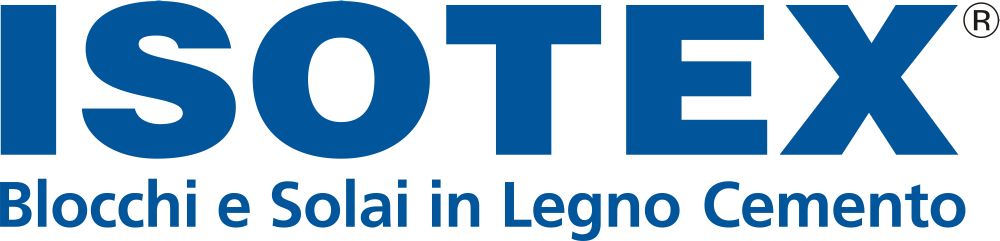 ELEMENTO SOLAIO S 39 - U=da 0,24 a 0,28 W/m²K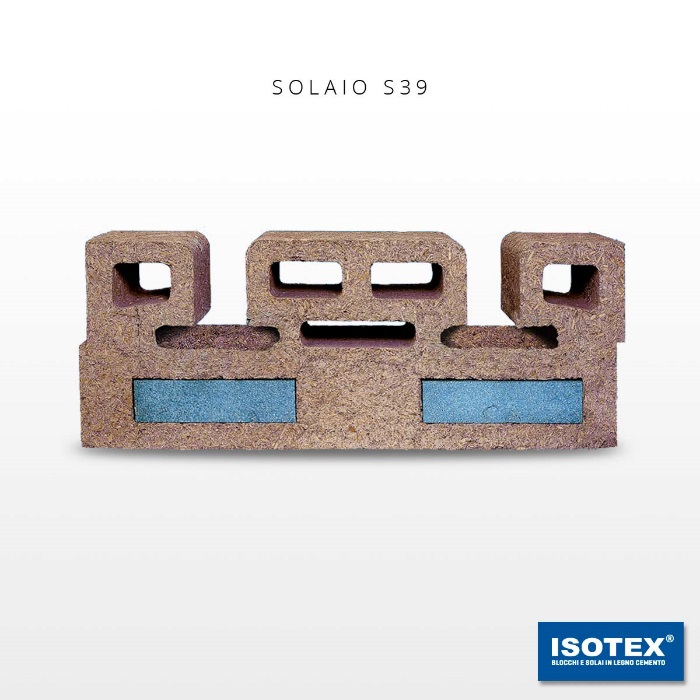 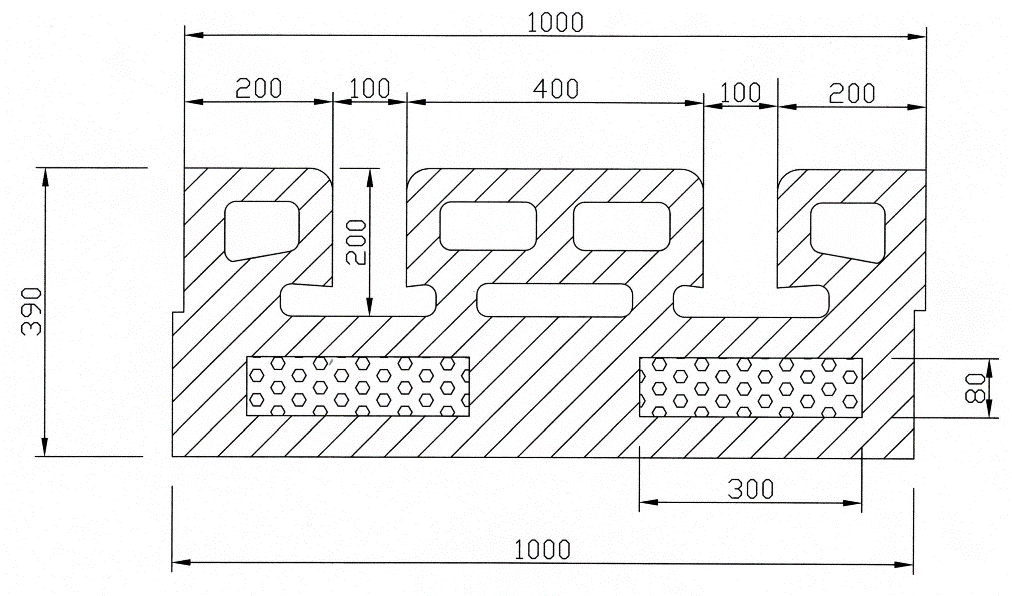 Con i pannelli Solaio Isotex si realizzano le strutture orizzontali degli edifici conferendo al manufatto elevate prestazioni di isolamento termico ed acustico.I pannelli vengono preassemblati in stabilimento in accordo ai disegni progettuali, accostando gli elementi solaio in legno-cemento Isotex (che possono essere forniti anche come elementi singoli da posizionare in opera) realizzando travetti armati in calcestruzzo ed adattando al cm i pannelli sia in lunghezza che in larghezza alle dimensioni geometriche di progetto. Normalmente i pannelli solaio Isotex sormontano di 3-4 cm le pareti realizzate con i blocchi Isotex in modo da dare continuità all’appoggio ed eliminare ponti acustici e termici.La tipologia di solaio Isotex S39 è impiegata come solaio confinante con ambienti esterni o non riscaldati. I pannelli solaio Isotex dispongono di marcatura CE secondala EN 15037 obbligatoria dal 01-01-2011.Caratteristiche tecniche                                                                            INDICAZIONI PROGETTUALI PER SOLAIO DI SPESSORE S = 39
Peso proprio totale del solaio completato 40 + 156 + 168 = 364 kg / mq
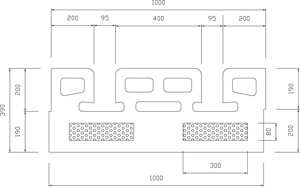 TRASMITTANZA TERMICA PER SOLAI INTERPIANO
Massa solai Isotex dai 300 ai 400 kg/m2
** nuovi solai calcolati con λ (legno cemento) = 0,103 W/mKLegenda:
R                           Resistenza termica effettiva dell’elemento
Rlim                     Resistenza termica liminari
Rfin                      Resistenza termica aggiuntiva della eventuale finitura
R’                         Resistenza termica solaio finito con liminari
U’                         Trasmittanza termica solaio finito con liminari

SOLAIORRlimRfinR’U’ (W/m2K)S39 cm
(8cm pse +grafite)**3,4070,140,5424,0890,244557S 39 [8 cm pse + grafite]Valori invernaliValori EstiviTrasmittanza Termica Periodica YIE [W/m2K]0,0030,003Attenuazione0,0110,012Sfasamento25 h 36’25 h 28’